ОБРАЗЦЫ ЗАДАНИЙ ИЗ РАБОЧИХ ТЕТРАДЕЙПО ПРОГРАММАМ,  РЕАЛИЗУЕМЫМ УЧЕБНЫМ ЦЕНТРОМ ООО «ЕВРОХИМ-УСОЛЬСКИЙ КАЛИЙНЫЙ КОМБИНАТ»Обучение безопасным методам и приемам выполнения работ при воздействии вредных и (или) опасных производственных факторов, источников опасности, идентифицированных в рамках специальной оценки условий труда и оценки профессиональных рисков (для категории «рабочий»);Блок 3. Инструктажи, проверка знаний, допуск к самостоятельной работе1. Какой вид инструктажа применяется при инструктировании работника в цехе впервые поступившего на работу?___________________________2. Перед выполнением разовых работ, не связанных с прямыми обязанностями по профессии, проводится_________________ инструктаж.3. Всем вновь принимаемым на работу независимо от их образования, стажа работы по данной профессии проводится __________________________инструктаж.4. Первичный инструктаж по охране труда проводит_________________________________________5. Вводный инструктаж проводит_________________________________________________________6. При каких условиях проводится внеочередная проверка знаний?____________________________________________________________________________________________________________________________________________________________________________________________________________________________________________________________________________________________________________________7. Как часто проводится очередная проверка знаний?_________________________________________8. После каких процедур осуществляется допуск работника к самостоятельной работе?______________________________________________________________________________________________________________________________________________________________________________________________________________________________________________________________________________________________________________Обучение использованию и применению средств индивидуальной защиты;5. Расшифруйте маркировку респиратора, используя методический материал:6. Восстановите недостающую информацию по Порядку включения в шахтный самоспасатель CARBO-70, используя слова в рамке:1. Сделайте глубокий _______________и задержите _________________________. Расположите самоспасатель ___________________________.2. Сорвите________________________________для запуска_________________________________.Отбросьте______________________________в сторону, отсоедените_________________________.3. Наденьте _____________________________________________на _____________.4. Извлеките____________________. При поясном ношении снимите _________________________.5. Чтобы исключить ______________________________________________________, поднимите корпус самоспасателя ________________ и потяните ______________ вверх свободный конец шейного ремня., расположив самоспасатель на ____________________.Потяните вверх_________________________, возьмите _______________________________ и наденьте ____________________. Сделайте выдох в самоспасатель.6. При наличии ____________________________разместите его так, чтобы он находился между _________________и _________________.7. В случае необходимости наденьте________________.8. Отрегулируйте удобное положение самоспасателя с помощью____________________________. Трубка должна иметь ______________________форму.9. Сохраняйте __________________________, покиньте аварийный участок __________________________________.«Инструктор производственного обучения»;Раздел 3. Личность.  Стадии профессионального становления. Мотивация1. Стадии профессионального становления личностиПрактическая работаМетод объяснения.Как объяснять ПРАВИЛЬНО?1. Обозначить цель: ЧТО и  ЗАЧЕМ мы это будем изучать? ПОЧЕМУ этот материал ВАЖНО знать? Выяснить, какой ОПЫТ есть у обучаемого.2. Разделить мысленно материал на 2-3 части, о чем сообщить обучаемым коллегам и дать краткую характеристику, о чем будет материал.3. Поставить ВОПРОС(Ы) перед обучаемыми, чтобы слушание не было пассивным.4. Использовать при объяснении НАГЛЯДНОСТЬ (продумать заранее: схема, план, технологическая карта, видео и т.д.)5. Определить для себя, как будете излагать материал: используя АНАЛИЗ или СИНТЕЗ.6. При объяснении использовать СРАВНЕНИЕ, СОБСТВЕННЫЙ ОПЫТ.7. После объяснения каждой части, задавать ВОПРОС, который задавали перед началом учебного процесса.8. Подвести ИТОГ, четко выделить 3 главных мысли в своем объяснении. Дать возможность задать обучаемым ВОПРОСЫ (всегда надо предполагать, какие вопросы могут задать).Задание: разработайте фрагмент объяснения производственного процесса/ устройства оборудования для вновь пришедшего сотрудника.__________________________________________________________________________________________________________________________________________________________________________________________________________________________________________________________________________________________________________________________________________________________________________________________________________________________________________________________________________________________________________________________________________________________________________________________________________________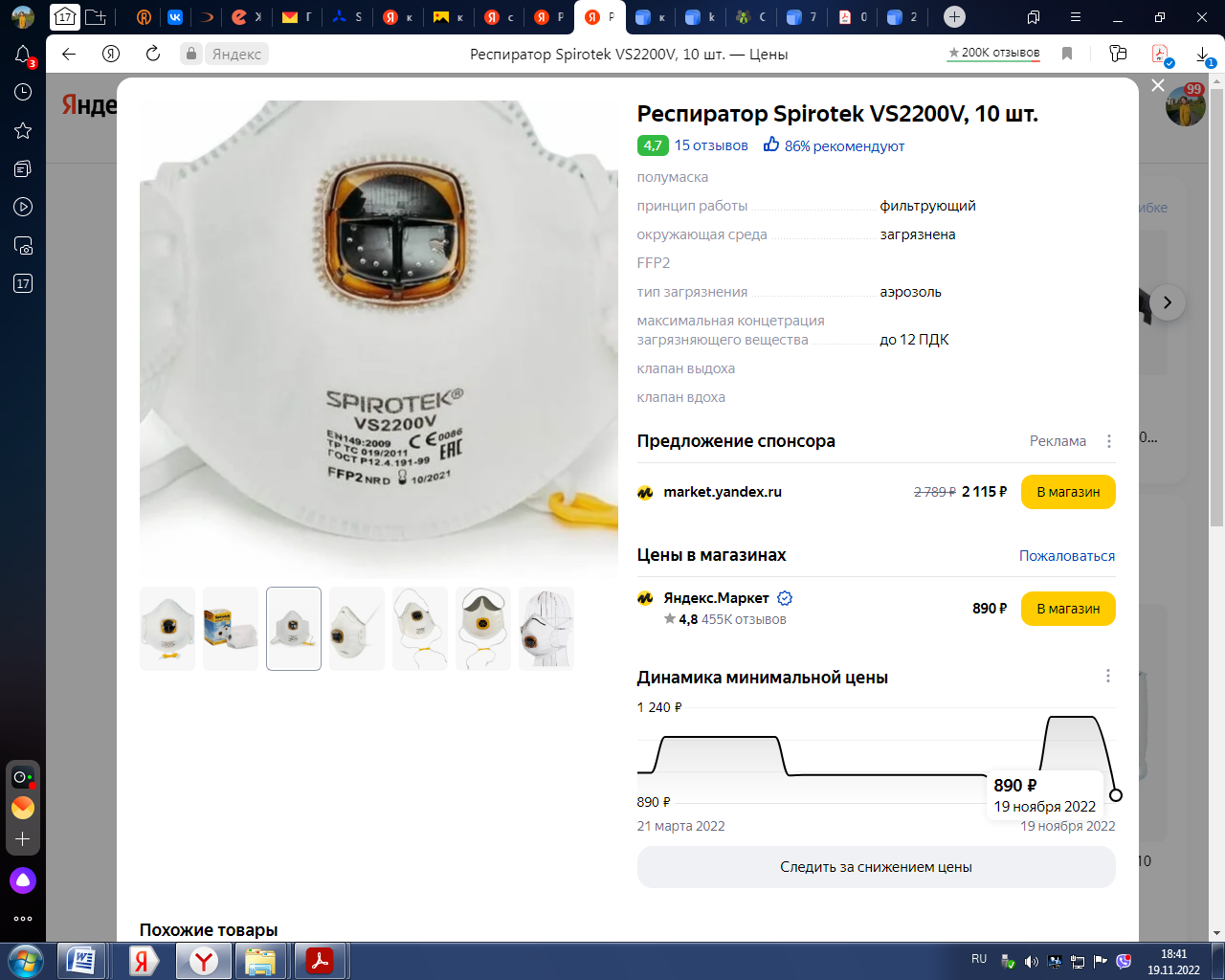 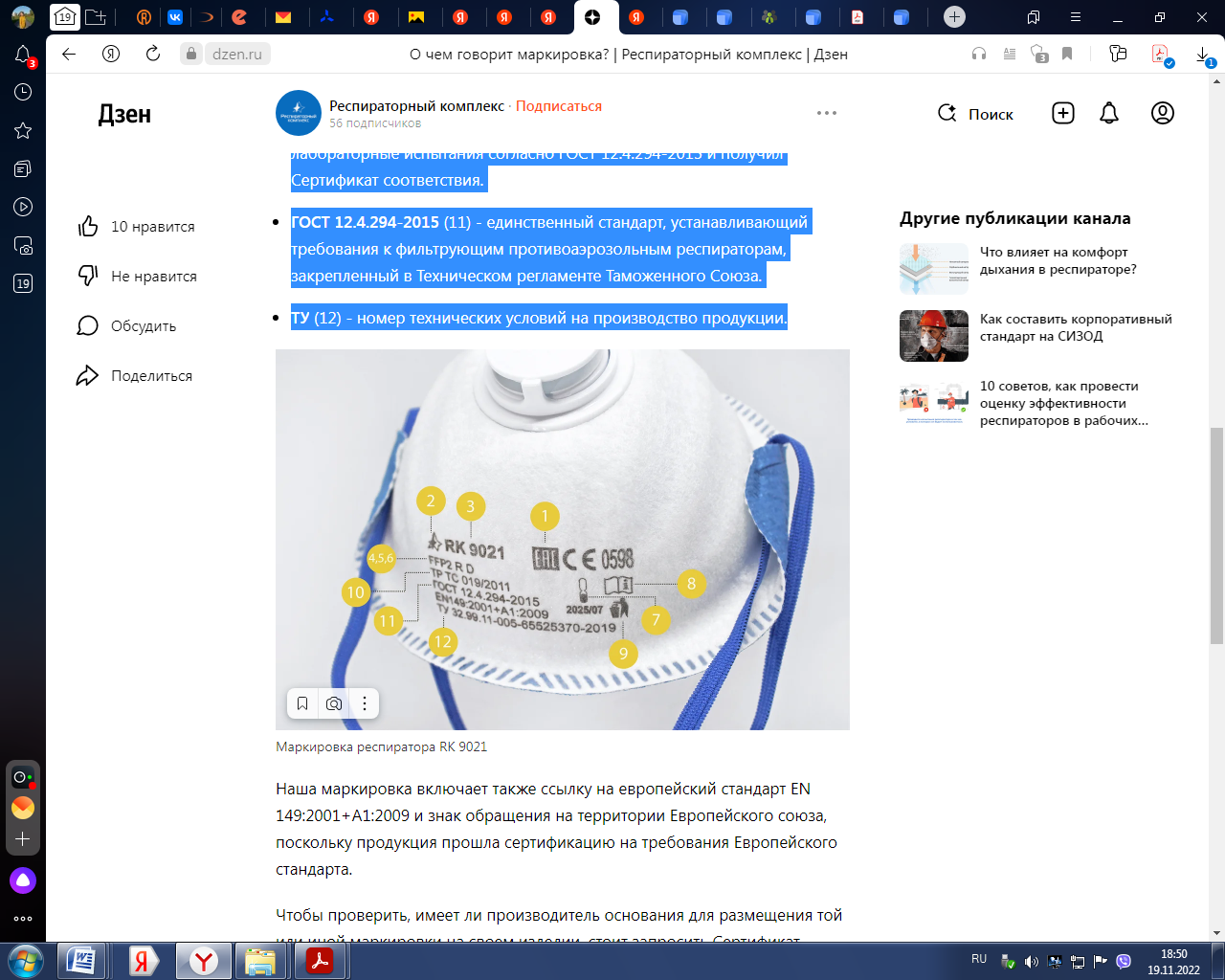 пусковое устройство, вдох, снять карабины, тепловлагообменник, спокойствие, тело пользователя, равномерный шаг перед собой, правая рука, стяжная лента, шейный ремень, дыхание фиксаторы, корпус, на шею, защитная накладка, загубник в рот, теплозащитный экран, натяжение дыхательной трубки, левая рука, носовой зажим, на грудь,  шейный ремень, очки, S-образная, верхняя и нижняя крышкиНазвание стадииВозрастной промежутокособенностиоптантадептадаптантинтерналмастеравторитетнаставник